ГОДОВОЙ ОТЧЕТо реализации муниципальной программы Юрлинского муниципального района «Повышение эффективности управления финансами в Юрлинском муниципальном районе» за 2017 год1. Оценка достижения целей и задач муниципальной программы.В целях обеспечения сбалансированности бюджета Юрлинского муниципального района на 2017 год Финансовым управлением администрации Юрлинского муниципального района  трижды внесены изменения в решение Земского Собрания Юрлинского муниципального района «О бюджете муниципального образования «Юрлинский муниципальный район» на 2017 год и плановый период 2018 и 2019 годов» (от 17.02.2017 г. № 27; от 21.04.2017 г. № 39, от 15.12.2017 г. № 78).Бюджет на 2017-2019 годы сформирован в программном формате.На 01.01.2018 год муниципальный долг отсутствует. Гарантии Юрлинского муниципального района за счет принципалов в отчетном периоде не предоставлялись.Бюджетные кредиты с целью покрытия временных кассовых разрывов в бюджет Юрлинского муниципального района не привлекались.В рамках повышения бюджетной и финансовой грамотности населения Юрлинского муниципального района на сайте Юрлинского муниципального района представлены слайды о формировании и исполнении бюджета 2017 года в виде, понятном для граждан.Проведены 3 заседания комиссии по неплатежам.2. Все планируемые мероприятия программы исполнены в срок, то есть до 31.12.2017 года.3. Достигнутые целевые показатели, причины невыполнения показателей.4. Анализ факторов, повлиявших на ход реализации муниципальной программы.В Юрлинском муниципальном районе в 2017 году сложилась неблагоприятная ситуация с исполнением налога на доходы физических лиц. Недополучено данного налога в бюджет района в сумме 1 333,7 тыс. руб. или исполнение составило 95,65 %. В результате чего 30.12.2017 года приказом начальника Финансового управления были внесены изменения в сводную бюджетную роспись с целью перер Основное мероприятие аспределения плановых назначений по налоговым и неналоговым доходам за счет перевыполнения планов по отдельным источникам.5. Данные об использовании бюджетных ассигнований и иных средств на выполнение мероприятий.6. Информация о внесенных ответственным исполнителем изменениях в муниципальную программу.В соответствии с пунктом 2 статьи 179 Бюджетного кодекса Российской Федерации, Порядком разработки, реализации и оценки эффективности муниципальных программ Юрлинского муниципального района, утвержденного Постановлением администрации Юрлинского муниципального района от 11 июля . № 436, в муниципальную программу Юрлинского муниципального района «Повышение эффективности управления финансами Юрлинского муниципального района» внесены следующие изменения:- постановлением главы администрации Юрлинского муниципального района от 18 января 2017 г. № 18;- постановлением главы администрации Юрлинского муниципального района от 03 мая 2017 г. № 179.Кроме того, приказом начальника финоргана от 30.12.2017 г. № 20 были внесены изменения в сводную бюджетную роспись 2017 года, касающиеся предоставления иной дотации на решение вопросов местного значения (ремонт автодорог для Юрлинского сельского поселения и на строительство водопровода для У-Зулинского сельского поселения).Оценка эффективности и результативностимуниципальной программыПоказатель степени достижения ожидаемых непосредственных результатов реализации мероприятий рассчитывается по формуле:, где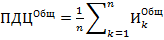  – значение показателя достижения ожидаемых результатов;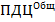 – число показателей; – соотношение фактического и планового значения k-го показателя.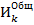 =0,2143)*100=0,0154;Оценка степени соответствия запланированному уровню затрат и эффективности использования средств бюджета Юрлинского муниципального района рассчитывается согласно формуле:ЭИС = Зф / Зп, гдеЗф – фактический объем затрат из средств бюджета Юрлинского муниципального района на реализацию подпрограммы;      Зп – запланированный объем затрат из средств бюджета Юрлинского муниципального района на реализацию подпрограммыОбщая эффективность и результативность программы определяется отношением степени достижения ожидаемых результатов реализации мероприятий к степени соответствия запланированному уровню затрат и эффективности использования средств бюджета Юрлинского муниципального района:ПР = ПДЦ / ЭИСЗначения показателя, равного или превышающие единицу, свидетельствуют о высокой эффективности и результативности муниципальной Программы.Значение показателя меньше единицы, но больше равно или 0,85 свидетельствуют об удовлетворительном уровне эффективности и результативности Программы.Значение показателя менее 0,85 свидетельствуют о неудовлетворенности уровня эффективности и результативности Программы, т.е. > 1, что свидетельствует от высокой эффективности программы.Ответственный исполнитель программы     Финансовое управление администрации Юрлинского муниципального районаNп/пЦелевой показатель,ед. измеренияПлановоезначениеФактическоезначениеОтклонение,%Причины отклонения отпланового значения123456Подпрограмма 1 «Нормативно-методическое обеспечение и организация бюджетного процесса в Юрлинском муниципальном районе»Подпрограмма 1 «Нормативно-методическое обеспечение и организация бюджетного процесса в Юрлинском муниципальном районе»Подпрограмма 1 «Нормативно-методическое обеспечение и организация бюджетного процесса в Юрлинском муниципальном районе»Подпрограмма 1 «Нормативно-методическое обеспечение и организация бюджетного процесса в Юрлинском муниципальном районе»Подпрограмма 1 «Нормативно-методическое обеспечение и организация бюджетного процесса в Юрлинском муниципальном районе»Подпрограмма 1 «Нормативно-методическое обеспечение и организация бюджетного процесса в Юрлинском муниципальном районе»1.Проект  решения о бюджете  Юрлинском муниципального района на  очередной финансовый  год  и плановый период внесен в Земское Собрание Юрлинского  муниципального района в срок, установленный нормативным правовым актом муниципального района (до 01 ноября)дада0%2. Процент абсолютного отклонения первоначальных плановых назначений налоговых и неналоговых доходов районного бюджета от уточненных (без учета внешних факторов)Не более 10%0%+10%3.Уровень исполнения плановых назначений налоговых и неналоговых доходов бюджета Юрлинского муниципального района, %Не менее 95 % и не более 110%95,65%+0,65%На неисполнение плана оказало влияние снижения поступлений НДФЛ, транспортного налога, платежей при пользовании природными ресурсами4.Доля расходов бюджета, распределенных по муниципальным программамНе менее 90%95,61%+5,61%5.Доля расходов, направленных на формирование резервного фонда администрации Юрлинского муниципального района, в общем объеме расходов бюджета районаНе более 3%0,01%+2,99%6.Уровень исполнения установленных законодательством Российской Федерации требований о составе отчетности об исполнении консолидированного бюджета Юрлинского муниципального района, представляемой в Министерство финансов100%100%-Бюджетная отчетность представлена в Министерстве финансов Пермского края  в полном объеме 7.Количество замечаний Контрольно-счетной палаты Юрлинского муниципального района, препятствующих утверждению решения о годовом отчете об исполнении бюджета Юрлинского муниципального района0%0%-8.Доля судебных актов, исполненных с соблюдением требований бюджетного законодательства100%0%-За отчетный период судебных актов для исполнения не поступалоПодпрограмма 2 «Повышение финансовой устойчивости бюджетов сельских поселений, входящих в состав Юрлинского муниципального района»Подпрограмма 2 «Повышение финансовой устойчивости бюджетов сельских поселений, входящих в состав Юрлинского муниципального района»Подпрограмма 2 «Повышение финансовой устойчивости бюджетов сельских поселений, входящих в состав Юрлинского муниципального района»Подпрограмма 2 «Повышение финансовой устойчивости бюджетов сельских поселений, входящих в состав Юрлинского муниципального района»Подпрограмма 2 «Повышение финансовой устойчивости бюджетов сельских поселений, входящих в состав Юрлинского муниципального района»Подпрограмма 2 «Повышение финансовой устойчивости бюджетов сельских поселений, входящих в состав Юрлинского муниципального района»9.Отсутствие замечаний Контрольно-счетной палаты Юрлинского  муниципального района к распределению межбюджетных трансфертов, препятствующих рассмотрению проекта бюджета в 1 чтениидада-10.Среднее отношение дефицита местных бюджетов к объему доходов бюджета без учета безвозмездных поступлений5%00На 01.01.2018 г. сложился профицит в сумме 6 363,1 т. р. Подпрограмма 3 «Обеспечение публичности бюджета Юрлинского муниципального района»Подпрограмма 3 «Обеспечение публичности бюджета Юрлинского муниципального района»Подпрограмма 3 «Обеспечение публичности бюджета Юрлинского муниципального района»Подпрограмма 3 «Обеспечение публичности бюджета Юрлинского муниципального района»Подпрограмма 3 «Обеспечение публичности бюджета Юрлинского муниципального района»Подпрограмма 3 «Обеспечение публичности бюджета Юрлинского муниципального района»11.Количество участников публичных слушаний по проекту решения о бюджете на очередной финансовый год и плановый период (2016-2018 годы)Не менее 20 чел.24 чел.12012.Количество участников публичных слушаний по проекту решения по годовому отчету об исполнении бюджета Юрлинского муниципального района за 2015годНе менее 20 чел. 18 чел.90Подпрограмма 4 «Обеспечение реализации муниципальной программы (обеспечивающая подпрограмма)»Подпрограмма 4 «Обеспечение реализации муниципальной программы (обеспечивающая подпрограмма)»Подпрограмма 4 «Обеспечение реализации муниципальной программы (обеспечивающая подпрограмма)»Подпрограмма 4 «Обеспечение реализации муниципальной программы (обеспечивающая подпрограмма)»Подпрограмма 4 «Обеспечение реализации муниципальной программы (обеспечивающая подпрограмма)»Подпрограмма 4 «Обеспечение реализации муниципальной программы (обеспечивающая подпрограмма)»13.Уровень достижения показателей Программы (от общего количества установленных Программой целевых показателей)Не менее 90%92,8%+2,8%Из 14 целевых показателя выполнены 13.14.Полнота переданных в архив дел в соответствии с номенклатурой финансового управления100%100%-Наименованиегосударственнойпрограммы,подпрограммы,основногомероприятия(ВЦП)Объемы и источники финансированияОбъемы и источники финансированияОбъемы и источники финансированияОбъемы и источники финансированияПричинынеосвоениябюджетных средствНаименованиегосударственнойпрограммы,подпрограммы,основногомероприятия(ВЦП)ИсточникфинансированияПланФакт%исполненияПричинынеосвоениябюджетных средств123456Муниципальная программа «Повышение эффективности управления финансами в Юрлинском муниципальном районе»Краевой бюджет (тыс. руб.)       Муниципальная программа «Повышение эффективности управления финансами в Юрлинском муниципальном районе»Федеральный бюджет (тыс. руб.)       29 419,4634 164,5116,1Муниципальная программа «Повышение эффективности управления финансами в Юрлинском муниципальном районе»Бюджет ОМСУ (тыс. руб.)             Муниципальная программа «Повышение эффективности управления финансами в Юрлинском муниципальном районе»Внебюджетные  источники (тыс. руб.)             Муниципальная программа «Повышение эффективности управления финансами в Юрлинском муниципальном районе»Итого (тыс. руб.) 29 419,4634 164,5116,1Подпрограмма 1 «Нормативно-методическое обеспечение и организация бюджетного процесса в Юрлинском муниципальном районе»Краевой бюджет (тыс. руб.)       Подпрограмма 1 «Нормативно-методическое обеспечение и организация бюджетного процесса в Юрлинском муниципальном районе»Федеральный бюджет (тыс. руб.)       Подпрограмма 1 «Нормативно-методическое обеспечение и организация бюджетного процесса в Юрлинском муниципальном районе»Бюджет ОМСУ (тыс. руб.)             1004242Подпрограмма 1 «Нормативно-методическое обеспечение и организация бюджетного процесса в Юрлинском муниципальном районе»Внебюджетные     источники (тыс. руб.)             Подпрограмма 1 «Нормативно-методическое обеспечение и организация бюджетного процесса в Юрлинском муниципальном районе»Итого (тыс. руб.) 1004242Основное мероприятие  «Финансовое обеспечение непредвиденных чрезвычайных ситуаций за счет резервного фонда администрации Юрлинского муниципального района»Краевой бюджет (тыс. руб.)       Основное мероприятие  «Финансовое обеспечение непредвиденных чрезвычайных ситуаций за счет резервного фонда администрации Юрлинского муниципального района»Федеральный бюджет(тыс. руб.)       Основное мероприятие  «Финансовое обеспечение непредвиденных чрезвычайных ситуаций за счет резервного фонда администрации Юрлинского муниципального района»Бюджет ОМСУ (тыс. руб.)             1004242Заявительный характер предоставления материальной помощиОсновное мероприятие  «Финансовое обеспечение непредвиденных чрезвычайных ситуаций за счет резервного фонда администрации Юрлинского муниципального района»Внебюджетные   источники (тыс.   руб.)             Основное мероприятие  «Финансовое обеспечение непредвиденных чрезвычайных ситуаций за счет резервного фонда администрации Юрлинского муниципального района»Итого (тыс. руб.) 1004242Подпрограмма 2 «Повышение финансовой устойчивости бюджетов сельских поселений, входящих в состав Юрлинского  муниципального района»Краевой бюджет    (тыс. руб.)       Подпрограмма 2 «Повышение финансовой устойчивости бюджетов сельских поселений, входящих в состав Юрлинского  муниципального района»Федеральный бюджет(тыс. руб.)       Подпрограмма 2 «Повышение финансовой устойчивости бюджетов сельских поселений, входящих в состав Юрлинского  муниципального района»Бюджет ОМСУ (тыс. руб.)             25 027,3629 830,4119,2Подпрограмма 2 «Повышение финансовой устойчивости бюджетов сельских поселений, входящих в состав Юрлинского  муниципального района»Внебюджетные      источники (тыс.   руб.)             Подпрограмма 2 «Повышение финансовой устойчивости бюджетов сельских поселений, входящих в состав Юрлинского  муниципального района»Итого (тыс. руб.) 25 027,3629 830,4119,2Основное мероприятие «Выравнивание бюджетной обеспеченности бюджетов»Краевой бюджет    (тыс. руб.)       Основное мероприятие «Выравнивание бюджетной обеспеченности бюджетов»Федеральный бюджет(тыс. руб.)       Основное мероприятие «Выравнивание бюджетной обеспеченности бюджетов»Бюджет ОМСУ (тыс. руб.)             20 482,620 482,6100Основное мероприятие «Выравнивание бюджетной обеспеченности бюджетов»Внебюджетные      источники (тыс.   руб.)             Основное мероприятие «Выравнивание бюджетной обеспеченности бюджетов»Итого (тыс. руб.) 20 482,620 482,6100Мероприятие: Иная дотация из бюджета муниципального района бюджетам сельских поселений на решение вопросов местного значенияКраевой бюджет    (тыс. руб.)       Мероприятие: Иная дотация из бюджета муниципального района бюджетам сельских поселений на решение вопросов местного значенияФедеральный бюджет(тыс. руб.)       Мероприятие: Иная дотация из бюджета муниципального района бюджетам сельских поселений на решение вопросов местного значения Бюджет ОМСУ (тыс. руб.)             4 544,769 347,8205,7Предоставлена иная дотация сельским поселениям на ремонт автодорог Юрлинскому сельскому поселению и строительство водопровода У-Зулинскому сельскому поселениюМероприятие: Иная дотация из бюджета муниципального района бюджетам сельских поселений на решение вопросов местного значенияВнебюджетные      источники (тыс.   руб.)             Мероприятие: Иная дотация из бюджета муниципального района бюджетам сельских поселений на решение вопросов местного значенияИтого (тыс. руб.)4 544,769 347,8205,7Подпрограмма 4 «Обеспечение реализации муниципальной программы»Краевой бюджет    (тыс. руб.)       Подпрограмма 4 «Обеспечение реализации муниципальной программы»Федеральный бюджет(тыс. руб.)       Подпрограмма 4 «Обеспечение реализации муниципальной программы»Бюджет ОМСУ (тыс. руб.)             4 292,14 292,1100Подпрограмма 4 «Обеспечение реализации муниципальной программы»Внебюджетные      источники (тыс.   руб.)             Подпрограмма 4 «Обеспечение реализации муниципальной программы»Итого (тыс. руб.) 4 292,14 292,1100Основное мероприятие«Обеспечение деятельности органов местного самоуправления»Краевой бюджет    (тыс. руб.)       Основное мероприятие«Обеспечение деятельности органов местного самоуправления»Федеральный бюджет(тыс. руб.)       Основное мероприятие«Обеспечение деятельности органов местного самоуправления»Бюджет ОМСУ (тыс. руб.)             4 292,14 292,1100Основное мероприятие«Обеспечение деятельности органов местного самоуправления»Внебюджетные      источники (тыс.   руб.)             Основное мероприятие«Обеспечение деятельности органов местного самоуправления»Итого (тыс. руб.) 4 292,14 292,1100